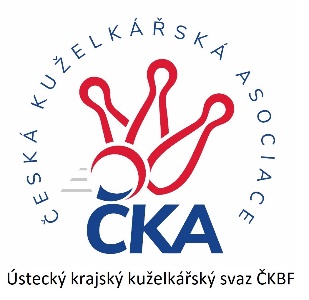       Z P R A V O D A J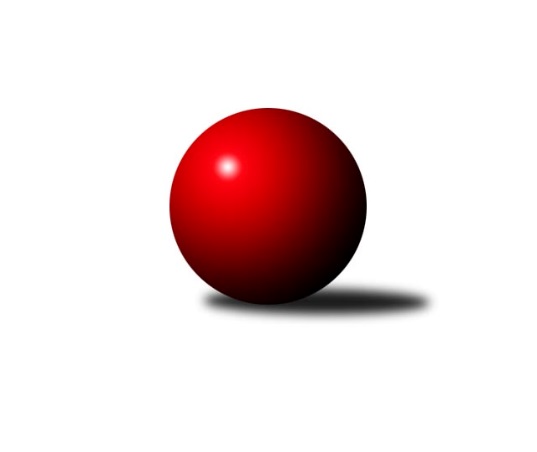 Č.21Ročník 2021/2022	28.3.2022Nejlepšího výkonu v tomto kole: 1676 dosáhlo družstvo: TJ Sokol Údlice BOkresní přebor - skupina A 2021/2022Výsledky 21. kolaSouhrnný přehled výsledků:SKK Bílina B	- TJ Sokol Údlice C	1:5	1595:1669	2.0:6.0	25.3.KK Hvězda Trnovany	- Sokol Spořice C	4.5:1.5	1630:1512	6.0:2.0	25.3.Sokol Spořice B	- TJ Sokol Duchcov C	4:2	1476:1460	2.0:6.0	26.3.TJ Lokomotiva Žatec B	- TJ KK Louny B	5:1	1584:1463	6.0:2.0	26.3.TJ Sokol Údlice B	- TJ Slovan Vejprty		dohrávka		2.4.Tabulka družstev:	1.	TJ Sokol Údlice B	18	15	0	3	79.5 : 28.5 	95.5 : 48.5 	 1619	30	2.	KK Hvězda Trnovany	19	15	0	4	79.5 : 34.5 	95.0 : 57.0 	 1642	30	3.	TJ Elektrárny Kadaň C	18	13	0	5	71.5 : 36.5 	78.0 : 66.0 	 1607	26	4.	TJ Sokol Duchcov C	18	11	0	7	66.5 : 41.5 	81.0 : 63.0 	 1582	22	5.	Sokol Spořice B	19	10	0	9	58.0 : 56.0 	73.0 : 79.0 	 1613	20	6.	SKK Bílina B	19	9	1	9	60.5 : 53.5 	85.0 : 67.0 	 1588	19	7.	TJ Sokol Údlice C	20	9	0	11	54.5 : 65.5 	79.5 : 80.5 	 1568	18	8.	TJ KK Louny B	19	7	1	11	49.0 : 65.0 	65.5 : 86.5 	 1551	15	9.	TJ Slovan Vejprty	18	6	0	12	41.0 : 67.0 	55.5 : 88.5 	 1547	12	10.	TJ Lokomotiva Žatec B	19	4	0	15	30.5 : 83.5 	59.5 : 92.5 	 1490	8	11.	Sokol Spořice C	19	3	0	16	27.5 : 86.5 	56.5 : 95.5 	 1476	6Podrobné výsledky kola:	 SKK Bílina B	1595	1:5	1669	TJ Sokol Údlice C	Rudolf Podhola	 	 198 	 220 		418 	 0:2 	 446 	 	211 	 235		Blažej Kašný	Roman Moucha	 	 207 	 175 		382 	 0:2 	 418 	 	215 	 203		Jaroslava Paganiková	Jana Černíková	 	 216 	 202 		418 	 2:0 	 401 	 	200 	 201		Milan Daniš	Barbora Salajková Němečková	 	 202 	 175 		377 	 0:2 	 404 	 	206 	 198		Jiří Suchánekrozhodčí: Roman MouchaNejlepší výkon utkání: 446 - Blažej Kašný	 KK Hvězda Trnovany	1630	4.5:1.5	1512	Sokol Spořice C	Vladislav Jedlička	 	 213 	 215 		428 	 2:0 	 403 	 	190 	 213		Jana Černá	Martin Bergerhof	 	 225 	 228 		453 	 2:0 	 350 	 	178 	 172		Milada Pšeničková	Ondřej Koblih	 	 210 	 196 		406 	 1:1 	 416 	 	207 	 209		Jiřina Kařízková	Milan Nový	 	 181 	 162 		343 	 1:1 	 343 	 	166 	 177		Boleslava Slunéčkovározhodčí:  Vedoucí družstevNejlepší výkon utkání: 453 - Martin Bergerhof	 Sokol Spořice B	1476	4:2	1460	TJ Sokol Duchcov C	Jitka Jindrová	 	 197 	 197 		394 	 1:1 	 367 	 	209 	 158		Josef Otta st.	Milan Černý	 	 175 	 217 		392 	 1:1 	 340 	 	177 	 163		Miroslava Zemánková	Milan Mestek	 	 173 	 186 		359 	 0:2 	 386 	 	193 	 193		Jiří Müller	Gustav Marenčák	 	 162 	 169 		331 	 0:2 	 367 	 	166 	 201		Roman Exnerrozhodčí: Miroslav LazarčikNejlepší výkon utkání: 394 - Jitka Jindrová	 TJ Lokomotiva Žatec B	1584	5:1	1463	TJ KK Louny B	Pavla Vacinková	 	 197 	 212 		409 	 2:0 	 347 	 	176 	 171		Jana Salačová	Jan Čermák	 	 209 	 200 		409 	 2:0 	 321 	 	180 	 141		František Pfeifer	Petr Teinzer	 	 167 	 175 		342 	 0:2 	 387 	 	204 	 183		Václav Valenta st.	Pavel Vacinek	 	 216 	 208 		424 	 2:0 	 408 	 	208 	 200		Miroslav Sodomkarozhodčí: Pavel VacinekNejlepší výkon utkání: 424 - Pavel VacinekPořadí jednotlivců:	jméno hráče	družstvo	celkem	plné	dorážka	chyby	poměr kuž.	Maximum	1.	Martin Bergerhof 	KK Hvězda Trnovany	440.79	302.9	137.9	3.5	7/8	(479)	2.	Jiří Müller 	TJ Sokol Duchcov C	429.08	292.2	136.9	6.1	6/7	(486)	3.	Blažej Kašný 	TJ Sokol Údlice C	426.95	294.0	132.9	7.2	6/8	(490)	4.	Jitka Jindrová 	Sokol Spořice B	420.76	293.0	127.7	4.8	7/7	(460)	5.	Roman Moucha 	SKK Bílina B	419.26	289.2	130.1	6.2	8/8	(466)	6.	Milan Černý 	Sokol Spořice B	418.96	294.9	124.0	9.3	5/7	(441)	7.	Jaroslav Seifert 	TJ Elektrárny Kadaň C	418.41	294.0	124.4	8.8	8/8	(464)	8.	Rudolf Podhola 	SKK Bílina B	415.17	287.6	127.6	7.3	8/8	(467)	9.	Jaroslava Paganiková 	TJ Sokol Údlice C	413.11	289.6	123.5	6.2	6/8	(460)	10.	Jaroslav Hodinář 	TJ Sokol Údlice B	412.13	286.2	126.0	9.1	7/7	(440)	11.	Eduard Houdek 	TJ Sokol Údlice B	410.40	290.5	119.9	10.2	5/7	(442)	12.	Josef Hudec 	TJ Slovan Vejprty	409.70	288.6	121.1	7.8	8/8	(478)	13.	Jan Čermák 	TJ Lokomotiva Žatec B	409.14	287.0	122.1	6.7	7/7	(453)	14.	Michal Šlajchrt 	TJ Sokol Údlice B	407.87	286.6	121.2	8.3	6/7	(456)	15.	Josef Otta  st.	TJ Sokol Duchcov C	407.79	280.3	127.4	8.1	7/7	(460)	16.	Jindřich Šebelík 	TJ Sokol Údlice B	406.46	281.8	124.7	9.0	6/7	(443)	17.	Lada Strnadová 	TJ Elektrárny Kadaň C	402.34	280.6	121.8	7.3	8/8	(443)	18.	Miroslav Kesner 	TJ KK Louny B	400.76	284.5	116.2	13.2	7/8	(439)	19.	Vladislav Jedlička 	KK Hvězda Trnovany	400.47	279.5	121.0	8.3	7/8	(450)	20.	Miroslav Sodomka 	TJ KK Louny B	399.78	288.7	111.1	10.2	7/8	(445)	21.	Pavel Nocar  ml.	TJ Elektrárny Kadaň C	398.98	289.3	109.7	9.2	8/8	(453)	22.	Pavel Vacinek 	TJ Lokomotiva Žatec B	397.02	280.6	116.4	10.2	7/7	(432)	23.	Petr Petřík 	KK Hvězda Trnovany	395.05	284.3	110.7	10.5	6/8	(428)	24.	Jan Zach 	TJ Elektrárny Kadaň C	393.84	277.6	116.2	10.3	8/8	(436)	25.	Milan Daniš 	TJ Sokol Údlice C	393.43	275.6	117.8	11.3	7/8	(447)	26.	František Pfeifer 	TJ KK Louny B	393.38	286.2	107.2	11.5	7/8	(458)	27.	Petr Vokálek 	Sokol Spořice B	392.50	276.4	116.1	11.1	6/7	(445)	28.	Milan Mestek 	Sokol Spořice B	391.94	282.6	109.3	12.3	7/7	(481)	29.	Ondřej Koblih 	KK Hvězda Trnovany	389.25	274.6	114.6	11.8	6/8	(440)	30.	Jiřina Kařízková 	Sokol Spořice C	384.08	278.7	105.4	8.1	8/8	(430)	31.	Johan Hablawetz 	TJ Slovan Vejprty	383.08	277.2	105.9	10.1	6/8	(420)	32.	Václav Šulc 	TJ Sokol Údlice B	382.60	272.1	110.5	11.7	5/7	(436)	33.	Roman Exner 	TJ Sokol Duchcov C	380.32	276.3	104.0	11.2	5/7	(434)	34.	Tomáš Kesner 	TJ KK Louny B	380.06	276.1	104.0	12.0	6/8	(418)	35.	Gustav Marenčák 	Sokol Spořice B	380.00	272.2	107.8	11.1	5/7	(414)	36.	Jana Černíková 	SKK Bílina B	378.14	272.5	105.6	11.9	7/8	(434)	37.	Bohuslav Hoffman 	TJ Slovan Vejprty	375.77	268.8	107.0	12.6	7/8	(421)	38.	Josef Malár 	TJ Slovan Vejprty	372.09	268.3	103.8	14.5	7/8	(412)	39.	Michal Láska 	TJ Sokol Duchcov C	370.69	275.6	95.1	15.1	7/7	(431)	40.	Miroslava Zemánková 	TJ Sokol Duchcov C	370.53	272.9	97.6	13.3	5/7	(442)	41.	Jana Černá 	Sokol Spořice C	368.05	269.5	98.5	13.8	8/8	(407)	42.	Pavla Vacinková 	TJ Lokomotiva Žatec B	368.02	262.0	106.0	12.2	7/7	(446)	43.	Boleslava Slunéčková 	Sokol Spořice C	362.08	262.8	99.3	14.3	8/8	(386)	44.	Milada Pšeničková 	Sokol Spořice C	361.75	258.3	103.5	13.4	8/8	(394)	45.	Barbora Salajková Němečková 	SKK Bílina B	360.44	267.2	93.3	16.7	6/8	(390)	46.	Veronika Rajtmajerová 	TJ Lokomotiva Žatec B	333.86	244.9	88.9	16.4	6/7	(385)		Miroslav Náhlovský 	KK Hvězda Trnovany	440.00	292.6	147.4	4.0	5/8	(484)		Tomáš Šaněk 	TJ Sokol Duchcov C	427.00	307.0	120.0	8.0	1/7	(427)		Bohumil Navrátil 	KK Hvězda Trnovany	421.00	308.0	113.0	11.0	1/8	(421)		Martin Dolejší 	KK Hvězda Trnovany	419.50	284.3	135.2	5.5	2/8	(481)		Miroslav Šaněk 	SKK Bílina B	417.25	287.0	130.3	10.8	2/8	(429)		Miroslav Farkaš 	TJ Slovan Vejprty	411.50	290.0	121.5	10.5	4/8	(441)		Štěpán Kandl 	KK Hvězda Trnovany	403.44	281.2	122.3	9.2	3/8	(450)		Václav Valenta  st.	TJ KK Louny B	402.72	283.9	118.8	12.0	5/8	(494)		Antonín Šulc 	TJ Sokol Údlice B	402.50	280.9	121.6	10.0	3/7	(432)		Miroslav Lazarčik 	Sokol Spořice B	399.00	274.2	124.8	9.0	3/7	(417)		Veronika Šílová 	SKK Bílina B	398.10	280.9	117.2	11.5	5/8	(431)		Michal Janči 	TJ Sokol Údlice C	391.50	279.1	112.4	12.1	4/8	(420)		Karel Nudčenko 	TJ Sokol Údlice C	388.93	275.9	113.0	10.6	5/8	(430)		Jaroslav Novák 	TJ Sokol Údlice B	381.00	282.5	98.5	13.0	2/7	(381)		Arnošt Werschall 	TJ Slovan Vejprty	380.00	280.0	100.0	7.0	1/8	(380)		Jiří Suchánek 	TJ Sokol Údlice C	378.33	268.0	110.3	11.7	5/8	(404)		Martin Král 	TJ KK Louny B	378.00	267.0	111.0	14.0	1/8	(378)		Milan Bašta 	TJ KK Louny B	371.50	265.9	105.6	13.1	5/8	(445)		Milan Lanzendörfer 	TJ Slovan Vejprty	371.08	273.8	97.3	12.2	4/8	(411)		Miriam Nocarová 	TJ Elektrárny Kadaň C	364.33	270.7	93.7	15.3	2/8	(410)		Jana Salačová 	TJ KK Louny B	358.83	260.3	98.5	14.3	2/8	(403)		Milan Nový 	KK Hvězda Trnovany	343.00	248.0	95.0	13.0	1/8	(343)		Radek Mihal 	TJ Sokol Údlice C	337.35	259.8	77.6	20.6	5/8	(378)		Miroslav Vízek 	TJ Lokomotiva Žatec B	336.50	239.5	97.0	13.0	2/7	(344)		Tomáš Pičkár 	TJ Sokol Údlice C	316.00	229.0	87.0	22.0	1/8	(316)		Petr Teinzer 	TJ Lokomotiva Žatec B	306.60	230.5	76.1	22.5	3/7	(368)		Adam Jelínek 	TJ Lokomotiva Žatec B	294.33	217.0	77.3	23.7	1/7	(321)Sportovně technické informace:Starty náhradníků:registrační číslo	jméno a příjmení 	datum startu 	družstvo	číslo startu
Hráči dopsaní na soupisku:registrační číslo	jméno a příjmení 	datum startu 	družstvo	Program dalšího kola:22. kolo30.3.2022	st	17:00	TJ Elektrárny Kadaň C - TJ Sokol Duchcov C (dohrávka z 16. kola)	2.4.2022	so	14:00	TJ Sokol Údlice B - TJ Slovan Vejprty (dohrávka z 21. kola)	8.4.2022	pá	17:00	TJ KK Louny B - TJ Sokol Údlice B	8.4.2022	pá	18:00	TJ Sokol Duchcov C - KK Hvězda Trnovany	9.4.2022	so	9:00	TJ Elektrárny Kadaň C - TJ Lokomotiva Žatec B	9.4.2022	so	9:00	TJ Slovan Vejprty - Sokol Spořice B	9.4.2022	so	14:30	Sokol Spořice C - SKK Bílina B				TJ Sokol Údlice C - -- volný los --	Nejlepší šestka kola - absolutněNejlepší šestka kola - absolutněNejlepší šestka kola - absolutněNejlepší šestka kola - absolutněNejlepší šestka kola - dle průměru kuželenNejlepší šestka kola - dle průměru kuželenNejlepší šestka kola - dle průměru kuželenNejlepší šestka kola - dle průměru kuželenNejlepší šestka kola - dle průměru kuželenPočetJménoNázev týmuVýkonPočetJménoNázev týmuPrůměr (%)Výkon13xMartin BergerhofTrnovany45311xBlažej KašnýÚdlice C112.3144610xBlažej KašnýÚdlice C4464xPavel VacinekŽatec B111.844244xJaroslav HodinářÚdlice B42915xMartin BergerhofTrnovany109.934534xVladislav JedličkaTrnovany4284xJaroslav HodinářÚdlice B108.074295xJosef HudecVejprty4282xPavla VacinkováŽatec B107.894095xMichal ŠlajchrtÚdlice B4276xJan ČermákŽatec B107.89409